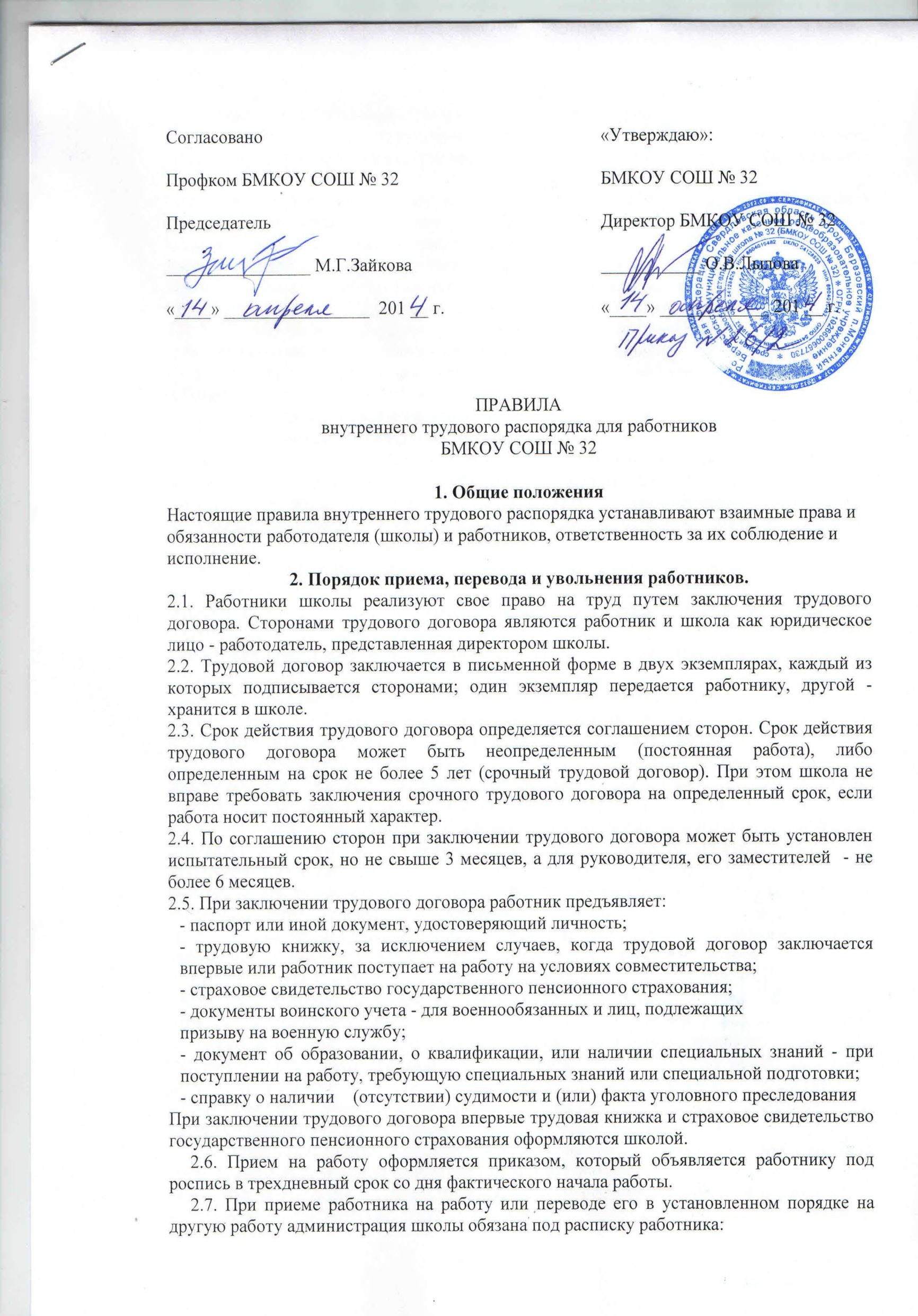 ПОЛОЖЕНИЕо выборе в Березовском муниципальном автономном учреждении «Средняя общеобразовательная школа № 32»родителями (законными представителями) обучающихсяодного из модулей комплексного курса «Основы религиозной культуры и светской этики»1. Общие положения.1.1.Настоящее положение в БМАОУ СОШ №32 определяет условия и порядок выбора в ОО родителями (законными представителями) обучающихся одного из модулей комплексного курса «Основы религиозных культур и светской этики» (далее- выбор, курс «ОРКСЭ»).1.2 . Данное положение БМАОУ СОШ №32 регламентируется законодательством РФ, закрепляющем преимущественное право родителей (законных представителей) несовершеннолетних обучающихся на обучение и воспитание своих детей перед всеми другими лицами (часть 1 статьи 44 ФЗ от 29 декабря 2012 г. № 273-ФЗ «Об образовании в РФ» (далее Федеральный закон); право выбора родителями (законными представителями) обучающихся одного из учебных предметов, курсов, дисциплин (модулей), включенных в основные образовательные программы, направленных на получение обучающимися знаний об основах духовно-нравственной культуры народов РФ, о нравственных принципах, об исторических и культурных традициях мировой религии (мировых религий), или альтернативных учебных предметов, курсов, дисциплин (модулей) (части 1,2 статьи 87 ФЗ).1.3.Положение разработано с учётом Регламента выбора в общеобразовательной организации родителями (законными представителями) обучающихся одного из модулей комплексного курса «Основы религиозных культур и светской этики» ( на основании Минобрнауки России от 31 марта 2015 года № 08-461, Министерства общего и профессионального образования в сфере общего образования от 06.04.2015 года № 02-01-82/2545)1.4. Курс «Основы религиозных культур и светской этики» входит в состав учебных предметов, обязательной части учебного плана на уровне начального общего образования. Для обязательного изучения ОРКСЭ в 4 классе отводится 34 часа, из расчета 1 учебный час в неделю. Комплексный курс ОРКСЭ включает в себя модули:Основы православной культуры. Основы исламской культуры. Основы буддийской культуры. Основы иудейской культуры. Основы мировых религиозных культур. Основы светской этики. Родители (законные представители) обучающегося на добровольной основе выбирают для изучения один из модулей.1.5. Текст настоящего Положения размещается на официальном сайте БМАОУ СОШ №32 в сети Интернет.2. Порядок выбора2.1. Предварительный этап. Информирование родителей (законных представителей) о содержании образования по курсу ОРКСЭ и праве осуществить свободный выбор модуля ОРКСЭ для изучения несовершеннолетним обучающимся.Организация выбора в БМАОУ СОШ №32 рассматривается на заседании педагогического совета с участием руководителя ОО.Не менее чем за неделю до даты проведения родительских собраний до родителей обучающихся должна быть доведена Информация о преподавании в 4-х классах БМАОУ СОШ №32 комплексного учебного курса «Основы религиозных культур и светской этики.Информация может быть передана родителям лично, через учащихся или дистанционно. Классные руководители должны проверить доведение информации до всех родителей (законных представителей) обучающихся в своём классе. Одновременно следует выявить возможные вопросы, которые могут быть поставлены на родительских собраниях и не могут быть разъяснены непосредственно классным руководителем, возможные затруднения, проблемные ситуации, в случае их наличия с отдельными родителями.О таких проблемных ситуациях следует известить администрацию и по возможности подготовиться к ним, принять превентивные меры, в том числе предварительно пообщаться с родителями школьников, чтобы к проведению родительских собраний такие ситуации были максимально исключены.Следует особо указать на недопустимость при общении с родителями склонять их к какому-либо определённому выбору под любыми предлогами (удобство для ОО, для класса, отсутствие возможностей обеспечить их выбор, указания от управлений образования, отсутствие подготовленных учителей и др.). Такие действия недопустимы для всех работников БМАОУ СОШ №32, управления образования, любых иных лиц. Даже в случае просьб со стороны родителей «помочь с выбором», «посоветовать» и т. п. такие предложения должны быть отклонены со ссылкой на законодательство, устанавливающие исключительную ответственность родителей за выбор (см. выше), воспитание своих детей. В этом случае возможен только один совет: ориентироваться на образ жизни, культуру, традиции, принятые в семье ребёнка и его личные интересы.В отношении вопроса о возможности отказаться от изучения учебного курса (всех модулей) надо разъяснить, что решение о его преподавании вызвано широкой общественной потребностью и принято органами государственной власти. В связи с этим отказ от изучения не допускается. Предлагаемый выбор позволяет учесть возможные запросы граждан, родительского сообщества, поэтому отказ от изучения всех модулей курса ОРКСЭ не может быть обоснован рациональными аргументами.Возможен только совет: ориентироваться на образ жизни, культуру, традиции, принятые в семье ребёнка, а также на его личные интересы2.2. Основной этап. Проведение родительского собрания.Сроки: январь-февральИнформация о дате родительского собрания в классе с указанием темы собрания должна быть размещена на официальном сайте ОО на позднее, чем за 7 дней до даты проведения родительского собрания.Дата проведения родительского собрания не должна изменяться менее чем за 3 дня до назначенной даты собрания, указанной в информации, опубликованной на официальном сайте ОО.На родительском собрании класса должны быть заранее приглашены и присутствовать: - родители всех учащихся в классе; -представитель администрации (директор или заместитель директора); -классный руководитель;-педагог или педагоги, которые предполагаются в качестве учителей по модулям курса; -представитель родительского комитета ОО; -выразившие желание участвовать в собрании официальные представители централизованных религиозных организаций: Русской Православной Церкви, мусульманских буддистских, иудаистских, представленных в федеральных или региональных координационных органах, советах по курсу ОРКСЭ. Возможно проведение единого собрания родителей в нескольких (двух и более) классах с родителями всех обучающихся по списку. В этом случае протоколы должны быть оформлены по каждому классу на основе заявлений родителей каждого класса.Вести собрание должен представитель администрации (директор, заместитель директора) ОО.Регламент родительского собрания:вводное выступление представителя администрации; представление родителям содержания образования. Должны быть представлены все модули комплексного курса «ОРКСЭ» вне зависимости от предполагаемого выбора родителей. В представлении родителям конфессиональных модулей могут принимать участие официальные представители соответствующих религиозных конфессий. Представление по каждому модулю может включать краткий рассказ о соответствующей религиозной традиции, образовательных и воспитательных задачах данного модуля, связи его содержания с содержанием других модулей комплексного курса. Следует отметить единую ценностную основу всего комплексного курса, ориентированную на культуру и традиции народов России, российскую культуру, российские гражданские ценности и нормы, веротерпимость, уважение мировоззренческих различий, национальных и культурных особенностей, достоинства личности в нашем обществе. В представлении модулей могут использоваться только учебники по модулям ОРКСЭ, включенные в Федеральные перечни учебников, а по религиозным культурам желательно с учётом наличия их конфессиональной экспертизы. представление ведущим собрания педагогических работников, которые предполагаются в качестве преподавателей курса ОРКСЭ. ответы на вопросы родителями (законными представителями) обучающихся, уточнения. заполнение родителями (законными представителями) обучающихся личных заявлений Бланки заявлений должны быть заготовлены заранее и розданы родителям на собрании. В заявлении должно быть вписано от руки родителями : - сокращённое название общеобразовательной организации, например БМАОУ СОШ №32 - фамилия и инициалы директора; - класс, в котором обучается их ребёнок; - фамилия и имя их ребёнка; - название выбранного модуля «ОРКСЭ»; -дата; - личная подпись (подписи) родителя (законного представителя) обучающегося с расшифровкой. сдача родителями заявлений классным руководителям, сверка ими числа заявлений по заранее подготовленному списку каждого класса. В случае отсутствия на собрании родителей отдельных учащихся необходимо связаться с ними и в кратчайшие сроки получить от них заявления. 2.3. Заключительный этап. Подведение итогов выбора, направление информации в управление образования.По каждому классу на основе данных выбора должен быть оформлен отдельный протокол родительского собрания класса. Данные по выбору в правом столбце должны быть даны в численной форме, с дублированием их в письменной форме в скобках, например: 12 (двенадцать), 21 (двадцать один), 5 (пять) и т. п.При отсутствии выбора одного или нескольких предметов (модулей) следует указать в соответствующей строке: 0 (ноль).Протокол должен быть подписан классным руководителем и председателем родительского комитета класса. случае отсутствия родителей некоторых учащихся на собрании и получении от них заявления в более поздние сроки, в протокол могут быть внесены изменения или он может быть переоформлен. Это необходимо сделать до передачи данных в органы управления образованием в электронном виде. Данные протоколов по каждому классу должны точно соответствовать числу и содержанию личных заявлений родителей в каждом классе. После сбора всех заявлений на собраниях и добора заявлений от отсутствовавших родителей ответственный оформляет лист сводной информации образовательной организации. Лист сводной информации подписывается руководителем (директором) ОО и председателем родительского комитета ОО, скрепляется печатью ОО. установленные сроки в управление образования передаётся информация о выборе в ОО в установленном виде (в электронном виде и лист информации в печатном виде). ОО по итогам выбора сохраняются: -заявления родителей; - протоколы родительских собраний;-оригиналы или копии листа сводной информации Указанная документация сохраняется в ОО не менее 5-ти лет.3.Особые указания3.1.Допускается предварительный выбор заявлений от родителей (законных представителей), которые могут отсутствовать в период выбора в ОО и соответственно на родительском собрании по уважительным причинам. В этом случае ответственный или классный руководитель должен заранее выявить таких родителей (законных представителей), проинформировать их о выборе, передать им бланки заявлений, проверить их получение, обеспечить сбор правильно оформленных заявлений. Предварительно заполненные заявления родителей (законных представителей) обучающихся должны сохраняться у ответственного до проведения родительского собрания. Ответственный при необходимости должен оказать помощь классному руководителю в общении с родителями по вопросам выбора модуля «ОРКСЭ» (содержание образования и др.), ответах на их вопросы.3.2. В исключительных случаях допускается изменение выбора родителями (законными представителями) после подведения итогов родительских собраний и направления информации в органы управления образованием. В этом случае родители (законные представители) обучающегося должны обратиться к директору ОО лично или с письменным заявлением. Решение об удовлетворении такого заявления принимается директором ОО по согласованию. С педагогическими работниками, которые предполагаются в качестве учителей по модулям курса ОРКСЭ. Изменение выбора должно быть оформлено новым заявлением от родителей (законных представителей) обучающегося, которое также должно сохраняться в ОО, вместе с их первоначальным заявлением.